Year 3 – Independent/Home Learning TasksFriday 29th January 2021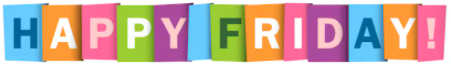 Here are today’s learning tasks!Here are today’s learning tasks!Here are today’s learning tasks!Live Lessons (via Teams)Live Lessons (via Teams)Live Lessons (via Teams)English: We look forward to you joining us for English at: 9:15 or 9:45amFollow up activity after lesson:  Cut out each picture and write a sentence to describe what is happening. Remember the 5 Ws!Maths: We look forward to you joining us for maths at: 10:15 or 10:45amFollow-up activity after lesson:Bronze – Abacus p.55Silver–Abacus p.56Gold – Abacus p.54Extension – 3 digit number additionsTopic – Science: We look forward to you joining us at: 1:15 or 1:45pmFollow-up activity after lesson:On your skeleton show the purpose of each bone. Is it for protection, support or is it a joint?Use the information sheet to help you.SpellingsReadingBe ActiveNew spellings! Test next Friday!Set 1:bicycle, breath, breathe, build, busyorSet 2:clothes, cold, could, door, evenPractise writing your spellings using rainbow writingSPELLINGSPlease read today for at least 10 minutes.Try another book using this link if you need something new to read:https://www.booktrust.org.uk/Books-and-reading/have-some-fun/storybooks-and-games/  Create an obstacle course or home circuit – raid the cupboards for some tins of beans to use as weights, a pillow as something to jump over or the stairs as a hill!  Other Curriculum LearningOther Curriculum LearningOther Curriculum LearningRecycling - To help to keep pupils entertained while learning at home, ‘Norfolk Recycles’ have put together some fun, environmentally themed activity sheets, Find out about recycling, go on a compost creature hunt, try cooking with leftovers or create a single-use sea creature.Do a different activity each day! Today = Activity 4– Single Use Plastic. (Resources on school website in Monday 25th folder!)Wellbeing, Freestyle Friday: Change4Life and Disney have teamed up to bring you new Shake Up games inspired by much-loved kids' films including The Lion King and Frozen. These 10-minute bursts of fun will get the family moving and count towards the 60 active minutes kids need every day!Don’t forget about the CBBC programmes that will be on today!Recycling - To help to keep pupils entertained while learning at home, ‘Norfolk Recycles’ have put together some fun, environmentally themed activity sheets, Find out about recycling, go on a compost creature hunt, try cooking with leftovers or create a single-use sea creature.Do a different activity each day! Today = Activity 4– Single Use Plastic. (Resources on school website in Monday 25th folder!)Wellbeing, Freestyle Friday: Change4Life and Disney have teamed up to bring you new Shake Up games inspired by much-loved kids' films including The Lion King and Frozen. These 10-minute bursts of fun will get the family moving and count towards the 60 active minutes kids need every day!Don’t forget about the CBBC programmes that will be on today!Recycling - To help to keep pupils entertained while learning at home, ‘Norfolk Recycles’ have put together some fun, environmentally themed activity sheets, Find out about recycling, go on a compost creature hunt, try cooking with leftovers or create a single-use sea creature.Do a different activity each day! Today = Activity 4– Single Use Plastic. (Resources on school website in Monday 25th folder!)Wellbeing, Freestyle Friday: Change4Life and Disney have teamed up to bring you new Shake Up games inspired by much-loved kids' films including The Lion King and Frozen. These 10-minute bursts of fun will get the family moving and count towards the 60 active minutes kids need every day!Don’t forget about the CBBC programmes that will be on today!Useful Websites for extra learningUseful Websites for extra learningUseful Websites for extra learningBBC Bitesize have daily lessons in all areas of the curriculum.  https://www.bbc.co.uk/bitesize  Maths – https://www.topmarks.co.uk Writing – www.pobble365.com Internet Safety: https://www.thinkuknow.co.uk  Computing – https://www.ictgames.com Well-Being https://www.activenorfolk.org/active-at-home-kidsBBC Bitesize have daily lessons in all areas of the curriculum.  https://www.bbc.co.uk/bitesize  Maths – https://www.topmarks.co.uk Writing – www.pobble365.com Internet Safety: https://www.thinkuknow.co.uk  Computing – https://www.ictgames.com Well-Being https://www.activenorfolk.org/active-at-home-kidsBBC Bitesize have daily lessons in all areas of the curriculum.  https://www.bbc.co.uk/bitesize  Maths – https://www.topmarks.co.uk Writing – www.pobble365.com Internet Safety: https://www.thinkuknow.co.uk  Computing – https://www.ictgames.com Well-Being https://www.activenorfolk.org/active-at-home-kidsTeacher Contact details for any queries and emailing work!Teacher Contact details for any queries and emailing work!Teacher Contact details for any queries and emailing work!kfaulkner@attleboroughprimary.org.ukabarker@attleboroughprimary.org.ukcthelwell@attleboroughprimary.org.ukathompson@attleboroughprimary.org.uk kfaulkner@attleboroughprimary.org.ukabarker@attleboroughprimary.org.ukcthelwell@attleboroughprimary.org.ukathompson@attleboroughprimary.org.uk kfaulkner@attleboroughprimary.org.ukabarker@attleboroughprimary.org.ukcthelwell@attleboroughprimary.org.ukathompson@attleboroughprimary.org.uk 